Unit 6 Lesson 12: Contemos de 5 en 5 para leer la horaWU Observa y pregúntate: La recta numérica y el reloj (Warm up)Student Task Statement¿Qué observas? ¿Qué te preguntas?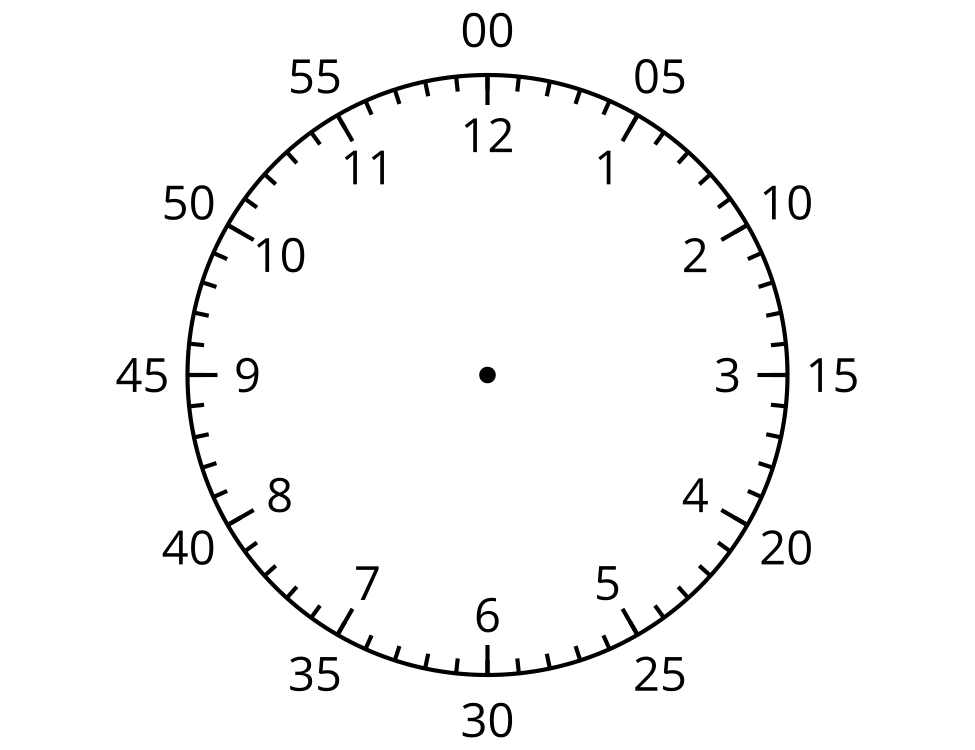 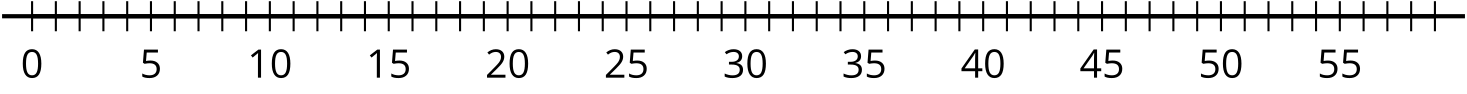 1 Contemos de 5 en 5 en el relojStudent Task StatementDiscute 2 formas de decir la hora que muestra este reloj.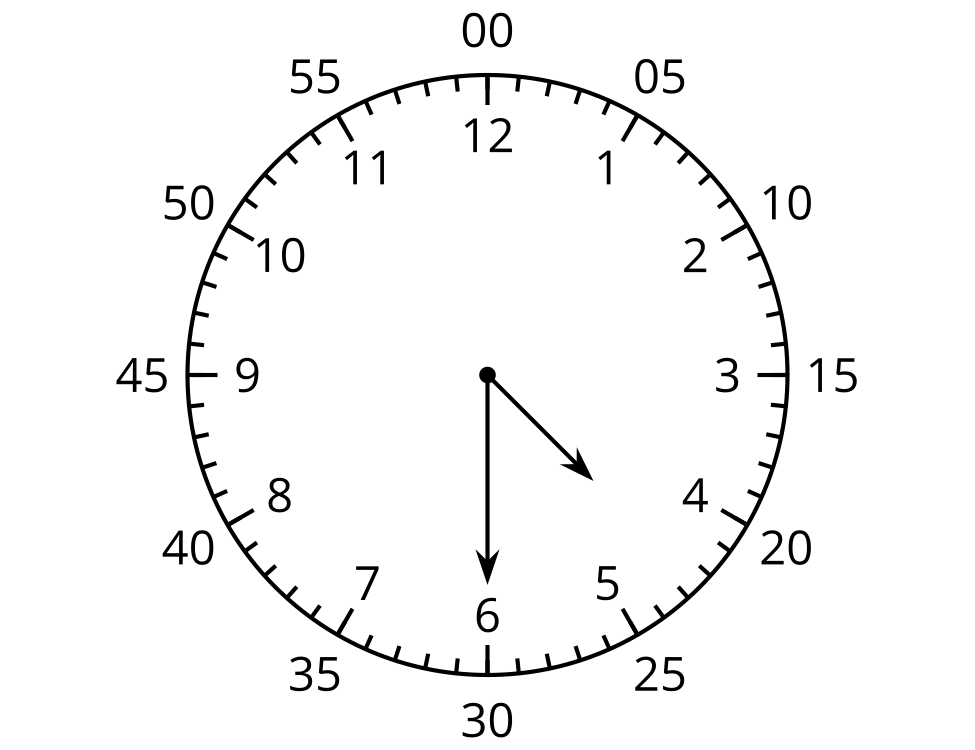 ¿Qué hora muestra este reloj?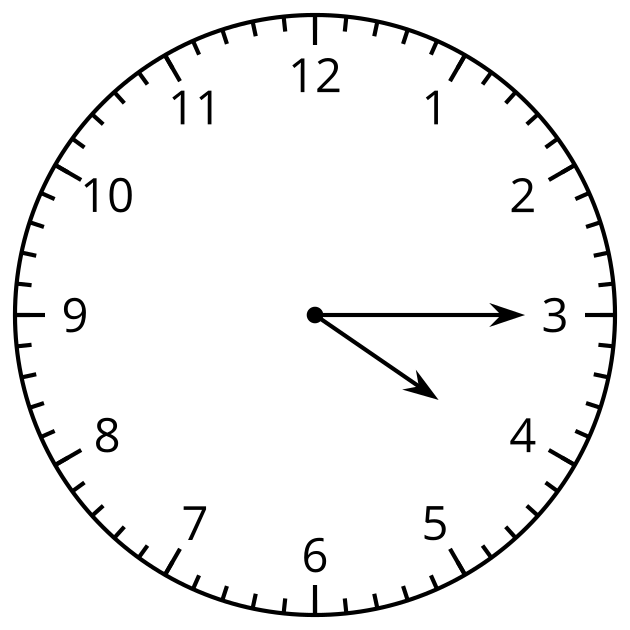 Lee la hora en cada tarjeta de reloj con tu pareja. Ordena los relojes según las horas que muestran.2 Escribamos la horaStudent Task StatementEn cada caso, escribe la hora que muestra el reloj.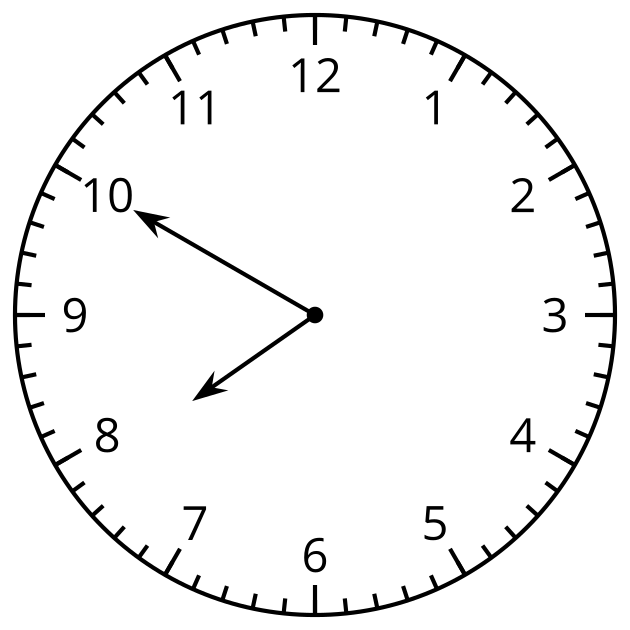 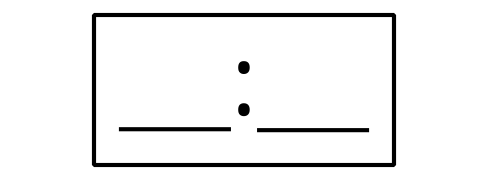 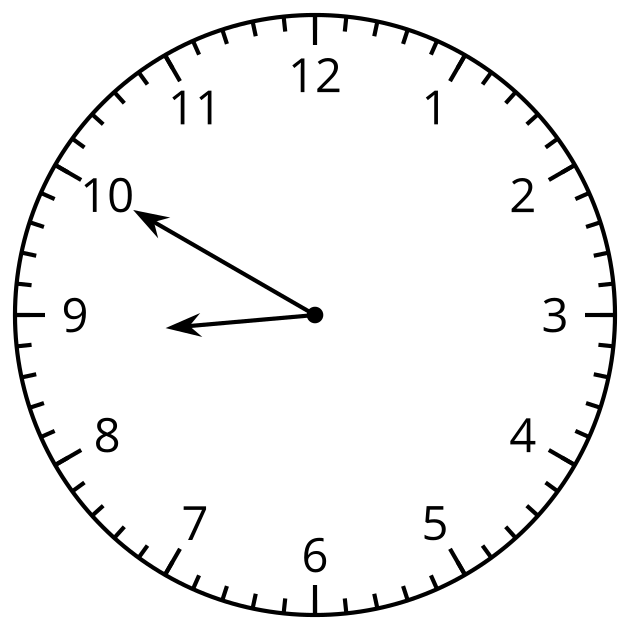 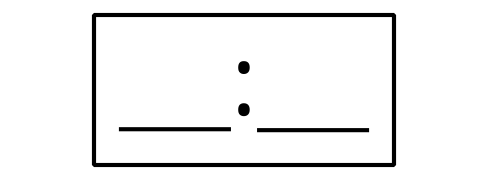 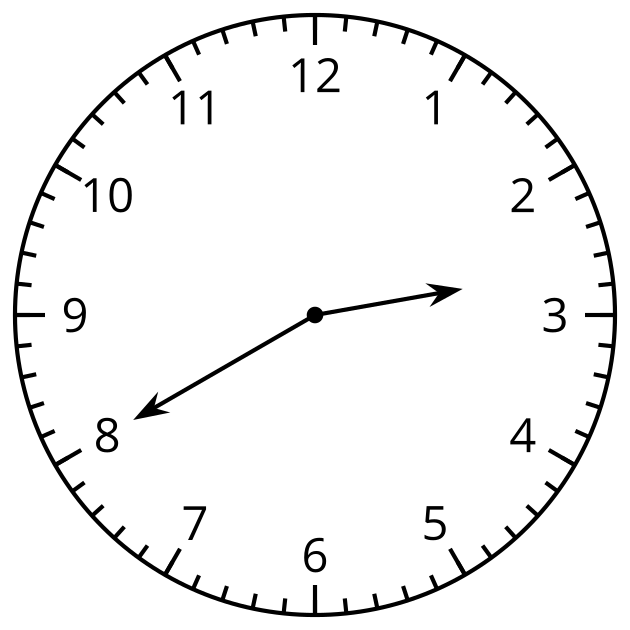 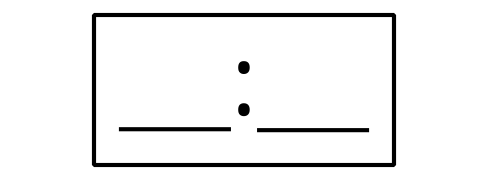 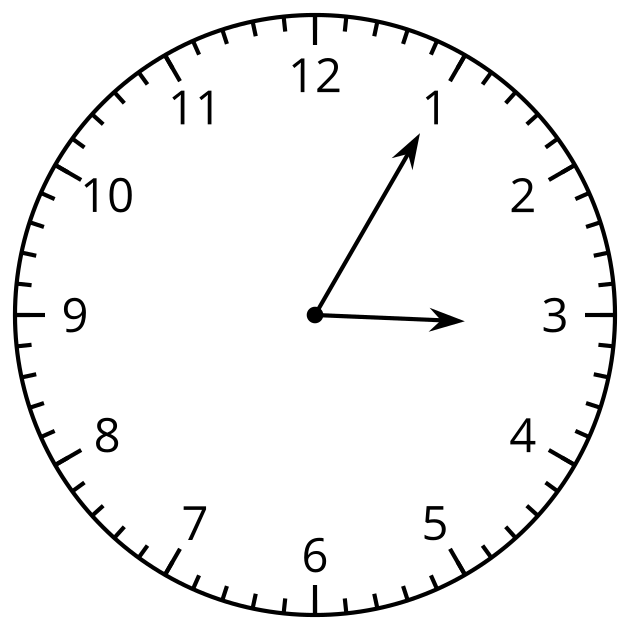 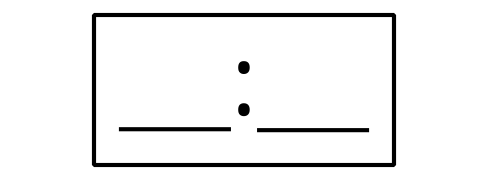 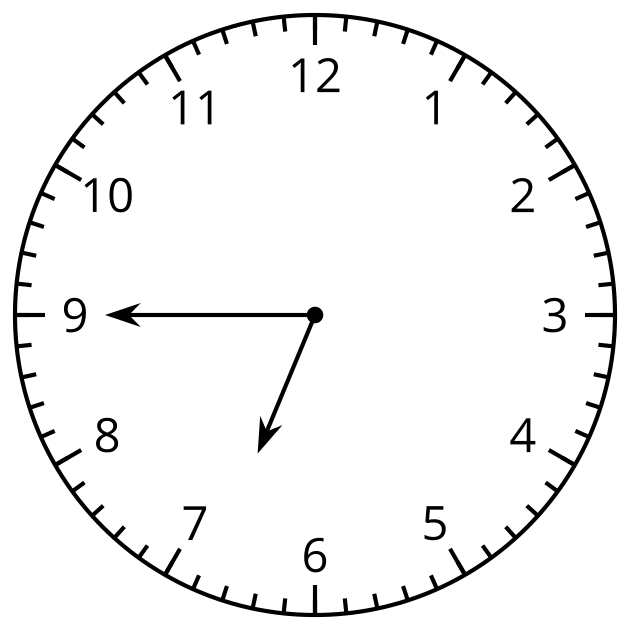 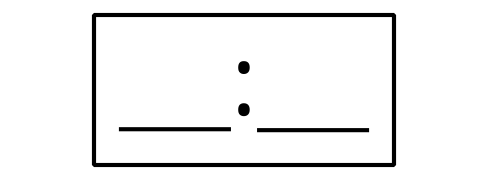 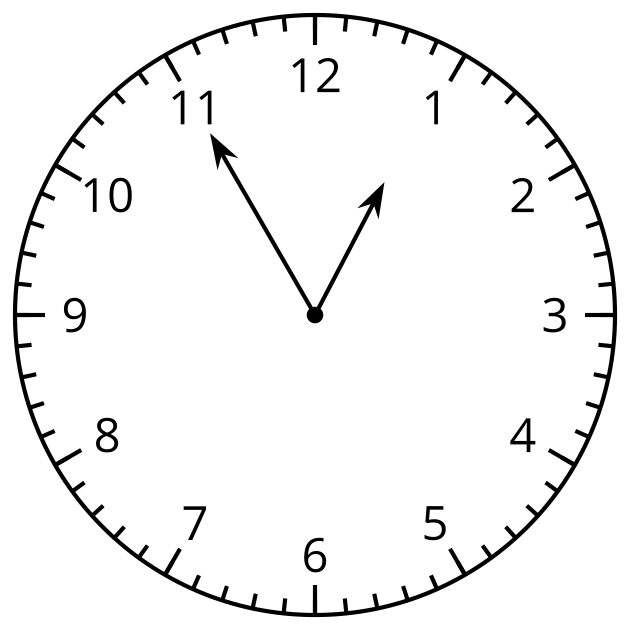 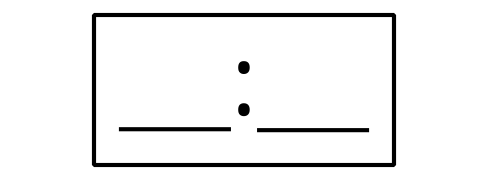 Activity Synthesis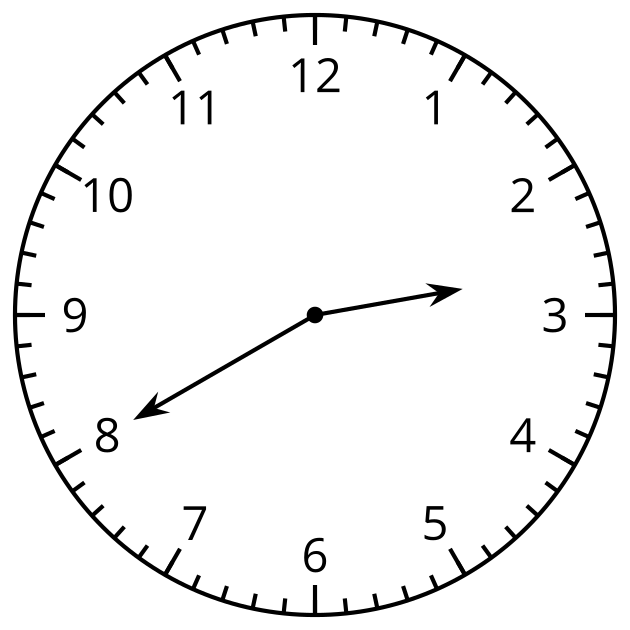 Images for Activity Synthesis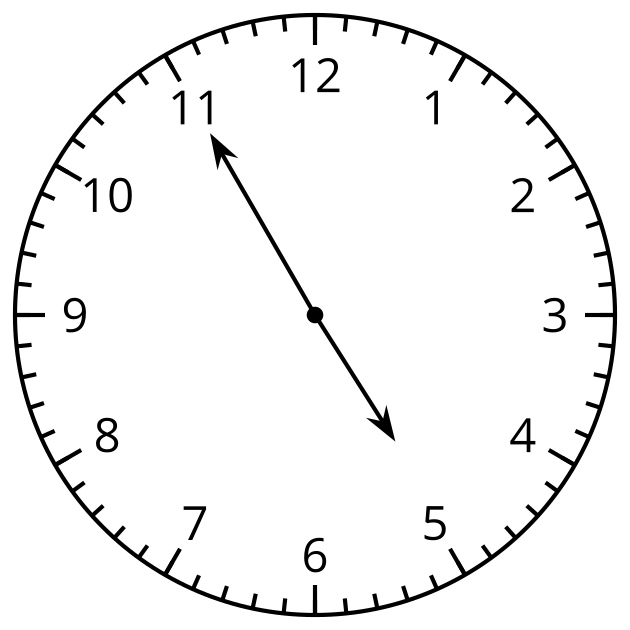 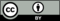 © CC BY 2021 Illustrative Mathematics®